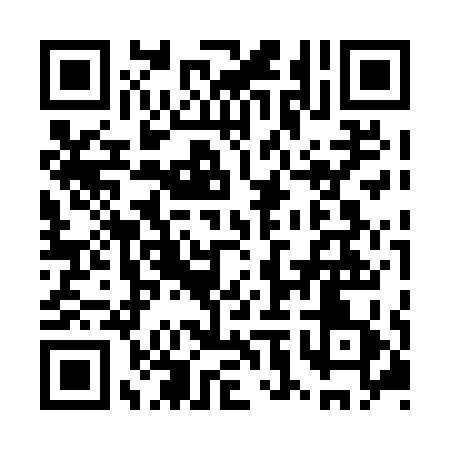 Prayer times for Nelles Corners, Ontario, CanadaMon 1 Jul 2024 - Wed 31 Jul 2024High Latitude Method: Angle Based RulePrayer Calculation Method: Islamic Society of North AmericaAsar Calculation Method: HanafiPrayer times provided by https://www.salahtimes.comDateDayFajrSunriseDhuhrAsrMaghribIsha1Mon3:595:451:246:429:0210:492Tue4:005:461:246:429:0210:483Wed4:005:461:246:429:0210:484Thu4:015:471:246:429:0210:475Fri4:025:481:256:419:0110:466Sat4:035:481:256:419:0110:467Sun4:045:491:256:419:0110:458Mon4:055:501:256:419:0010:449Tue4:065:501:256:419:0010:4410Wed4:075:511:256:418:5910:4311Thu4:095:521:256:418:5910:4212Fri4:105:531:266:408:5810:4113Sat4:115:531:266:408:5810:4014Sun4:125:541:266:408:5710:3915Mon4:135:551:266:398:5610:3816Tue4:155:561:266:398:5610:3717Wed4:165:571:266:398:5510:3518Thu4:175:581:266:388:5410:3419Fri4:195:591:266:388:5310:3320Sat4:206:001:266:388:5210:3221Sun4:226:011:266:378:5210:3022Mon4:236:011:266:378:5110:2923Tue4:246:021:266:368:5010:2824Wed4:266:031:266:368:4910:2625Thu4:276:041:266:358:4810:2526Fri4:296:051:266:348:4710:2327Sat4:306:061:266:348:4610:2228Sun4:326:071:266:338:4510:2029Mon4:336:081:266:338:4410:1930Tue4:356:091:266:328:4210:1731Wed4:366:101:266:318:4110:15